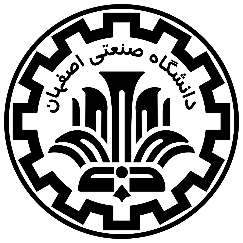 Isfahan University of Technology Center of English LanguageM.A. Thesis Defense Session Title:A Comparative Analysis of Male and Female Politicians’ Use of Hedges and Boosters across Political Tweets and LecturesSupervisors: Dr. Fatemeh Zolfaghari         Dr. Hassan JalaliBySaeideh Kamali                                                       Venue: English Language Center Class 8Date: January 29, 2024Time: 9:30 AM